Video #18 HomeworkProblem #1Download the file named “018-MSPTDA-HomeworkFile01Start.pbix”.In this file there is a Measure named “Ave Transactional Revenue”. This Measure calculates the incorrect answer. Fix the Measure so it calculates the correct answer.Problem #2Use the file from the video named “018-MSPTDA-BigDataStart.pbix”.In this file create the following measures and then time them using DAX Studio:
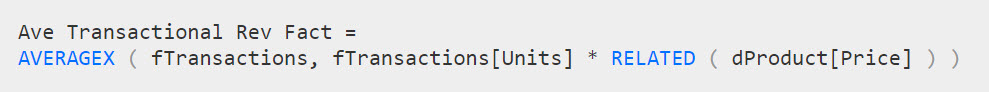 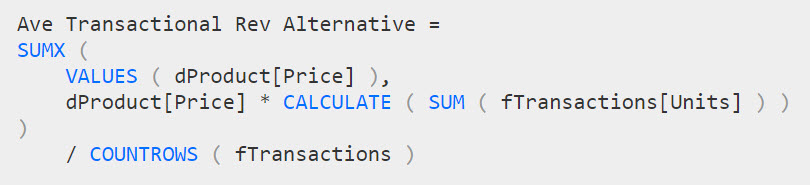 In this file create a Measure that calculates the Average Monthly Revenue.